SEA SERVICE (Last 5 Years)              Application Form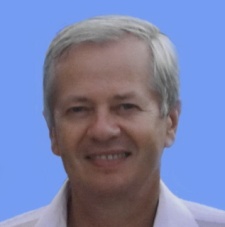 POSITION APPLIED FORPOSITION APPLIED FORPOSITION APPLIED FOR1. C/O1. C/O1. C/O1. C/O1. C/O1. C/OReadinessReadinessReadinessReadinessReadinessEnd of August, 2013End of August, 2013End of August, 2013End of August, 2013TO BE FILLED IN AS PER SEAMAN’S PASSPORTTO BE FILLED IN AS PER SEAMAN’S PASSPORTTO BE FILLED IN AS PER SEAMAN’S PASSPORTTO BE FILLED IN AS PER SEAMAN’S PASSPORTTO BE FILLED IN AS PER SEAMAN’S PASSPORTTO BE FILLED IN AS PER SEAMAN’S PASSPORTTO BE FILLED IN AS PER SEAMAN’S PASSPORTTO BE FILLED IN AS PER SEAMAN’S PASSPORTTO BE FILLED IN AS PER SEAMAN’S PASSPORTTO BE FILLED IN AS PER SEAMAN’S PASSPORTTO BE FILLED IN AS PER SEAMAN’S PASSPORTTO BE FILLED IN AS PER SEAMAN’S PASSPORTTO BE FILLED IN AS PER SEAMAN’S PASSPORTTO BE FILLED IN AS PER SEAMAN’S PASSPORTTO BE FILLED IN AS PER SEAMAN’S PASSPORTTO BE FILLED IN AS PER SEAMAN’S PASSPORTTO BE FILLED IN AS PER SEAMAN’S PASSPORTTO BE FILLED IN AS PER SEAMAN’S PASSPORTSurnameSergiyenkoSergiyenkoSergiyenkoSergiyenkoSergiyenkoSergiyenkoSergiyenkoSergiyenkoSergiyenkoSergiyenkoSergiyenkoNameVasylVasylVasylVasylVasylFather’s nameVasilyVasilyVasilyVasilyVasilyVasilyVasilyVasilyVasilyVasilyVasilyMother’s nameMother’s nameMother’s nameMother’s nameAntoninaAntoninaDate of Birth21.09.195521.09.195521.09.195521.09.1955Place of BirthPlace of BirthPlace of BirthPlace of BirthPlace of BirthPlace of BirthPlace of BirthKazakhstanKazakhstanKazakhstanKazakhstanCitizenship UkrainianAddress 14, Sverdlova Str., , 14, Sverdlova Str., , 14, Sverdlova Str., , 14, Sverdlova Str., , 14, Sverdlova Str., , 14, Sverdlova Str., , 14, Sverdlova Str., , 14, Sverdlova Str., , 14, Sverdlova Str., , 14, Sverdlova Str., , 14, Sverdlova Str., , 14, Sverdlova Str., , 14, Sverdlova Str., , 14, Sverdlova Str., , 14, Sverdlova Str., , Height/Weight170/72Private PhoneContact PhoneContact PhoneContact Phone+380507664578+380507664578+380507664578+380507664578+380507664578+380507664578Eyes colorGreyNext of Kin name/Relationship/AddressNext of Kin name/Relationship/AddressNext of Kin name/Relationship/AddressNext of Kin name/Relationship/AddressNext of Kin name/Relationship/AddressNext of Kin name/Relationship/AddressTetyana Sergienko/Wife/  14, Sverdlova Str., , Tetyana Sergienko/Wife/  14, Sverdlova Str., , Tetyana Sergienko/Wife/  14, Sverdlova Str., , Tetyana Sergienko/Wife/  14, Sverdlova Str., , Tetyana Sergienko/Wife/  14, Sverdlova Str., , Tetyana Sergienko/Wife/  14, Sverdlova Str., , Tetyana Sergienko/Wife/  14, Sverdlova Str., , Tetyana Sergienko/Wife/  14, Sverdlova Str., , Tetyana Sergienko/Wife/  14, Sverdlova Str., , Tetyana Sergienko/Wife/  14, Sverdlova Str., , Tetyana Sergienko/Wife/  14, Sverdlova Str., , Tetyana Sergienko/Wife/  14, Sverdlova Str., , Nos. Of children, date of birthNos. Of children, date of birthNos. Of children, date of birthNos. Of children, date of birthNos. Of children, date of birthNos. Of children, date of birthTwo, 1984/1989Two, 1984/1989Two, 1984/1989Two, 1984/1989Two, 1984/1989Two, 1984/1989Two, 1984/1989Two, 1984/1989Two, 1984/1989Two, 1984/1989Two, 1984/1989Two, 1984/1989EducationEducationName of Maritime College or AcademyName of Maritime College or AcademyName of Maritime College or AcademyName of Maritime College or AcademyName of Maritime College or AcademyName of Maritime College or AcademyName of Maritime College or AcademyName of Maritime College or AcademyName of Maritime College or AcademyName of Maritime College or AcademyName of Maritime College or AcademyName of Maritime College or AcademyName of Maritime College or AcademyFromFromTill199719972000DOCUMENTSDOCUMENTSDOCUMENTSDOCUMENTSNUMBERNUMBERNUMBERNUMBERNUMBERNUMBERNUMBERISSUED: Date / PlaceISSUED: Date / PlaceISSUED: Date / PlaceISSUED: Date / PlaceISSUED: Date / PlaceISSUED: Date / PlaceValid TillSeaman’s passportSeaman’s passportSeaman’s passportSeaman’s passportAB421425AB421425AB421425AB421425AB421425AB421425AB42142528.08.2013, Port Kerch28.08.2013, Port Kerch28.08.2013, Port Kerch28.08.2013, Port Kerch28.08.2013, Port Kerch28.08.2013, Port Kerch28.08.2018Tourists PassportTourists PassportTourists PassportTourists PassportEK209403EK209403EK209403EK209403EK209403EK209403EK20940322.05.2009, Authority 011522.05.2009, Authority 011522.05.2009, Authority 011522.05.2009, Authority 011522.05.2009, Authority 011522.05.2009, Authority 011522.05.2019National (Citizen) PassportNational (Citizen) PassportNational (Citizen) PassportNational (Citizen) PassportEC008533EC008533EC008533EC008533EC008533EC008533EC00853305.03.1996, 05.03.1996, 05.03.1996, 05.03.1996, 05.03.1996, 05.03.1996, Visa USAVisa USAVisa USAVisa USAExp.CERTIFICATESCERTIFICATESCERTIFICATESGRADE / CLASSGRADE / CLASSGRADE / CLASSGRADE / CLASSGRADE / CLASSNUMBERNUMBERNUMBERNUMBERNUMBERISSUED: Date / PlaceISSUED: Date / PlaceISSUED: Date / PlaceISSUED: Date / PlaceValid TillCertificate of Competency Certificate of Competency Certificate of Competency  Navigator Navigator Navigator Navigator Navigator00003/2005/0700003/2005/0700003/2005/0700003/2005/0700003/2005/0712.01.2005, 12.01.2005, 12.01.2005, 12.01.2005, EndorsementEndorsementEndorsement Navigator Navigator Navigator Navigator Navigator00003/2005/0700003/2005/0700003/2005/0700003/2005/0700003/2005/0712.04.2010, Odessa12.04.2010, Odessa12.04.2010, Odessa12.04.2010, Odessa15.03.2015Radar, ARPA CertificateRadar, ARPA CertificateRadar, ARPA Certificate0036/20100036/20100036/20100036/20100036/201019.03.2010, Odessa19.03.2010, Odessa19.03.2010, Odessa19.03.2010, Odessa19.03.2015GMDSS CertificateGMDSS CertificateGMDSS CertificateGeneral OperatorGeneral OperatorGeneral OperatorGeneral OperatorGeneral Operator00002/2005/0700002/2005/0700002/2005/0700002/2005/0700002/2005/0713.04.2010, 13.04.2010, 13.04.2010, 13.04.2010, GMDSS EndorsementGMDSS EndorsementGMDSS EndorsementGeneral OperatorGeneral OperatorGeneral OperatorGeneral OperatorGeneral Operator00002/2005/0700002/2005/0700002/2005/0700002/2005/0700002/2005/0713.04.2010, 13.04.2010, 13.04.2010, 13.04.2010, 18.03.2015Bridge Team Management Bridge Team Management Bridge Team Management 0012/20100012/20100012/20100012/20100012/201019.03.2010, Odessa19.03.2010, Odessa19.03.2010, Odessa19.03.2010, Odessa19.03.2015Ship Security OfficerShip Security OfficerShip Security Officer00396/2009/0100396/2009/0100396/2009/0100396/2009/0100396/2009/0112.07.2009, 12.07.2009, 12.07.2009, 12.07.2009, 12.07.2014Panama Certificates & EndorsementPanama Certificates & EndorsementPanama Certificates & EndorsementSTCW-CODE’95 CERTIFICATESSTCW-CODE’95 CERTIFICATESSTCW-CODE’95 CERTIFICATESSTCW-CODE’95 CERTIFICATESSTCW-CODE’95 CERTIFICATESSTCW-CODE’95 CERTIFICATESSTCW-CODE’95 CERTIFICATESSTCW-CODE’95 CERTIFICATESSTCW-CODE’95 CERTIFICATESSTCW-CODE’95 CERTIFICATESSTCW-CODE’95 CERTIFICATESSTCW-CODE’95 CERTIFICATESSTCW-CODE’95 CERTIFICATESSTCW-CODE’95 CERTIFICATESSTCW-CODE’95 CERTIFICATESSTCW-CODE’95 CERTIFICATESSTCW-CODE’95 CERTIFICATESSTCW-CODE’95 CERTIFICATESCERTIFICATESCERTIFICATESCERTIFICATESCERTIFICATESCERTIFICATESNUMBERNUMBERNUMBERNUMBERNUMBERNUMBERISSUED: Date / PlaceISSUED: Date / PlaceISSUED: Date / PlaceISSUED: Date / PlaceISSUED: Date / PlaceISSUED: Date / PlaceValid Till1. Basic Safety Training1. Basic Safety Training1. Basic Safety Training1. Basic Safety Training1. Basic Safety Training0534/20100534/20100534/20100534/20100534/20100534/201016.03.2010, Odessa16.03.2010, Odessa16.03.2010, Odessa16.03.2010, Odessa16.03.2010, Odessa16.03.2010, Odessa16.03.20152. Proficiency in Survival Craft2. Proficiency in Survival Craft2. Proficiency in Survival Craft2. Proficiency in Survival Craft2. Proficiency in Survival Craft0458/20100458/20100458/20100458/20100458/20100458/201017.03.2010, Odessa17.03.2010, Odessa17.03.2010, Odessa17.03.2010, Odessa17.03.2010, Odessa17.03.2010, Odessa17.03.20153. Advanced FFT3. Advanced FFT3. Advanced FFT3. Advanced FFT3. Advanced FFT0245/20100245/20100245/20100245/20100245/20100245/201015.03.2010, Odessa15.03.2010, Odessa15.03.2010, Odessa15.03.2010, Odessa15.03.2010, Odessa15.03.2010, Odessa15.03.20154. Hazardous Cargoes4. Hazardous Cargoes4. Hazardous Cargoes4. Hazardous Cargoes4. Hazardous Cargoes0166/20100166/20100166/20100166/20100166/20100166/2010 19.03.2010, Odessa 19.03.2010, Odessa 19.03.2010, Odessa 19.03.2010, Odessa 19.03.2010, Odessa 19.03.2010, Odessa19.03.20156. Medical Care on Board6. Medical Care on Board6. Medical Care on Board6. Medical Care on Board6. Medical Care on Board0035/20100035/20100035/20100035/20100035/20100035/201018.03.2010, Odessa18.03.2010, Odessa18.03.2010, Odessa18.03.2010, Odessa18.03.2010, Odessa18.03.2010, Odessa18.03.2015RankVessel’s NameType / dwtM. E.Type / MarkBHPFlagFromToOwners/CountryCrew AgencyC/ONavios BonheurBulker / 179204M/E Man/b+w6s70mc-c(mk7) , Hyundai18660Panama22.07.201226.03.2013Navios Shipmanagement Inc.MIT OceanC/OStar MegaBulker / 170631Mitsubishi / 6UEC75LS21600Majuro23.10.201112.01.2012Starbulk S.A., GreeceIntermarineC/OSalema SBulker / 25826“Sulzer-H.Cegielski”6RND761200004.03.201116.07.2011Svemir / UsalC/OVeerseborgGen Cargo Ship/8667Wartsila 6L38A4960Antigua & Barbuda14.01.201119.02.2011Reederei Frank Dahl / SifactorC/ONadyaContainer Ship/ 8141MAK724202.07.201004.08.2010Marlow / GermanyMarlowC/OSeaflowerBulker / 69000Mitsubishi -Sulzer12000Majuro09.07. 200916.12. 2009Primerose / Trust ServiceC/OLS AizenshtatContainer Ship/ 9010Sulzer608024.11. 200826.03. 2009Kaalbye Shipping / InternationalUMAC/OMargit GorthonRo-Ro / 14240Sulzer976002.06. 200721.04. 2008Lemissoler / Ocean2/O / ZumaTanker / 105000New Sulzer1440013.10. 200625.03. 2007 / Ocean